Weitsprung SchuleDie Leistung im Weitsprung hängt grundsätzlich von drei Faktoren ab:  Anlauf  Absprung  Landung Nebenfaktoren
TechnikHebelverhältnisseGenetik (Muskulatur, Sehnen)RumpfkraftVerletzungsgefahren:Weitsprung eine erhöht Gelenk-belastende Disziplin. Deshalb bei im Längen-Wachstum befindlichen Jugendlichen d.h. bei Mädchen 12-14j / Knaben 13-15j besonders dosiert belasten (Umfang, Intensität, Schuhwerk, Untergrund, ...)!  Beinachsen & Rumpfstabilität Stabilität   BeweglichkeitBeobachtungskriterienDer Fußaufsatz soll ganzsohlig und scharrend nach hinten-unten erfolgen.Schneller Abdruck zum SprungStreckung von Fuß-, Knie-und Hüftgelenk im Moment des AbsprungsAktiver Schwungbeineinsatz nach vorne-obenAktiver gegengleicher Armeinsatz, der in Augenhöhe abgestoppt wirdRhythmische zwei letzte Schritte Ta-tam (lang-kurz)Absenken des KSPScher-Bewegung (Spreizen)Viele kleine Sprünge einbauen in der Turnstunde. (Reifen, Kästen, Seile, Turnmatten)Hopser Lauf Aktiver FußaufsatzAufrechte OberkörperpositionVöllige KörperstreckungAktiver Einsatz der SchwungelementeErhöhte Absprungs stelle erschaffen Durch die Verwendung einer Kastentreppe wird bei den Schülern/innen ein Gefühl des FliegensGeweckt. Jedoch sollten Absprunghilfen nicht zu langeim Training eingesetzt werden, da sich die Schüler/innen daran gewöhnen könnten.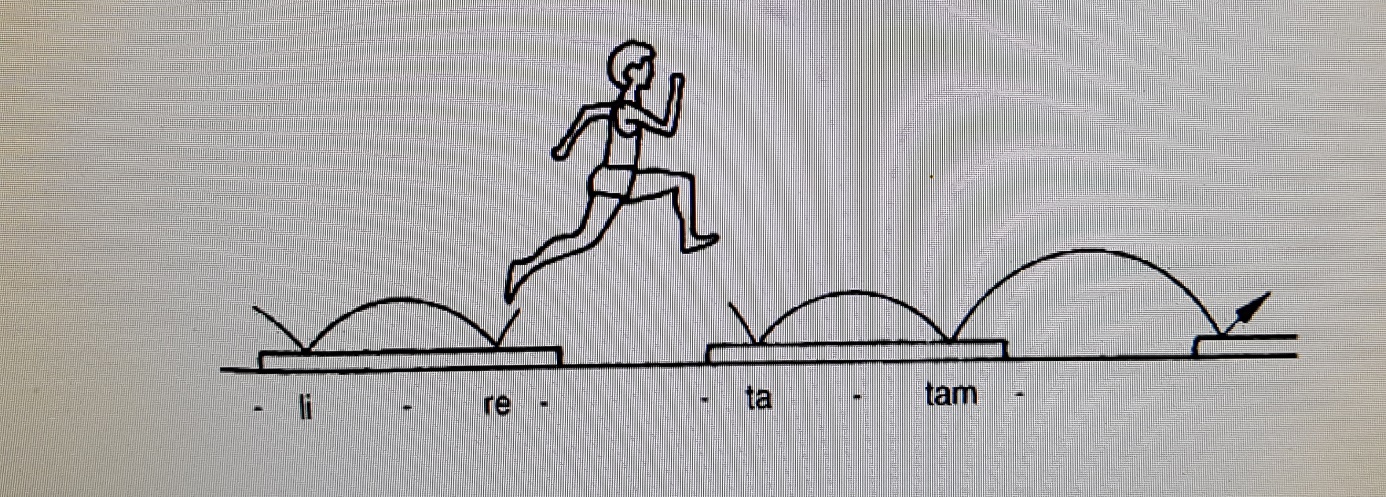 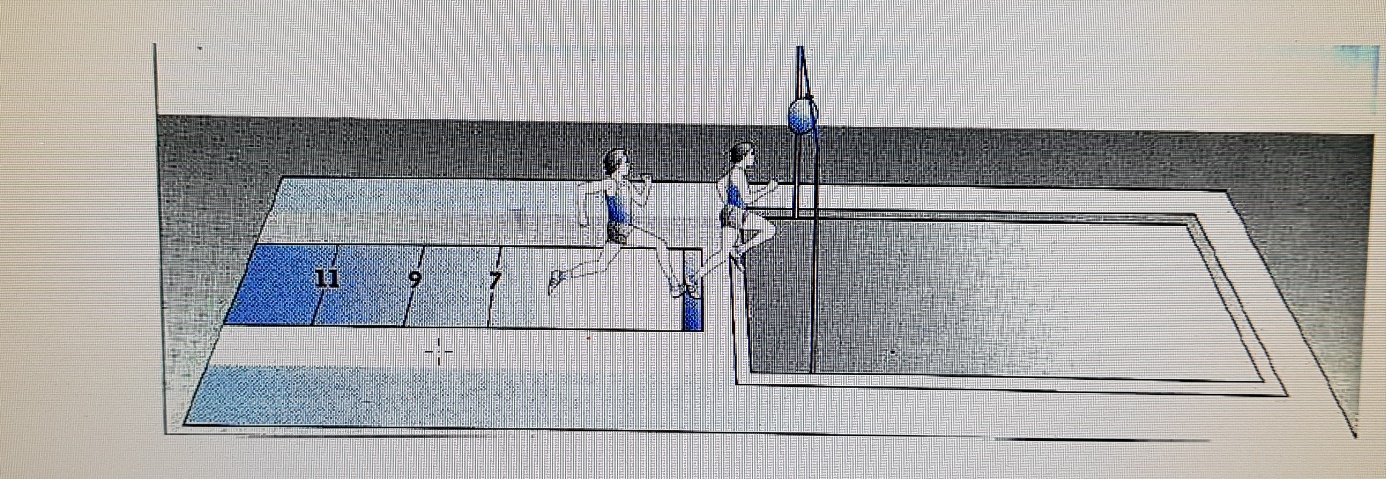 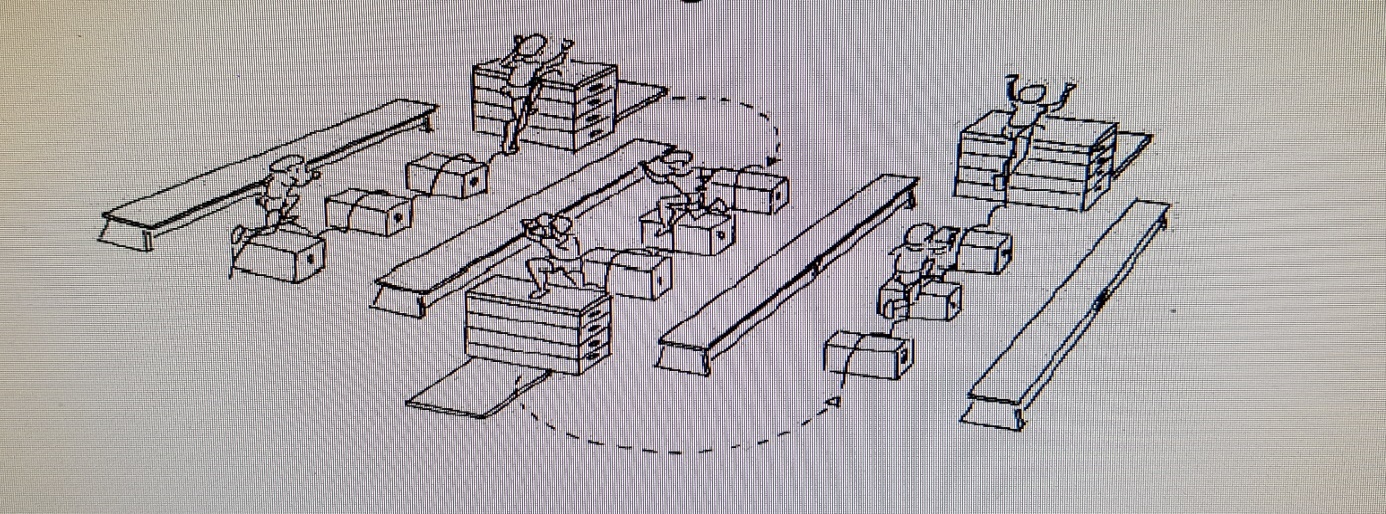 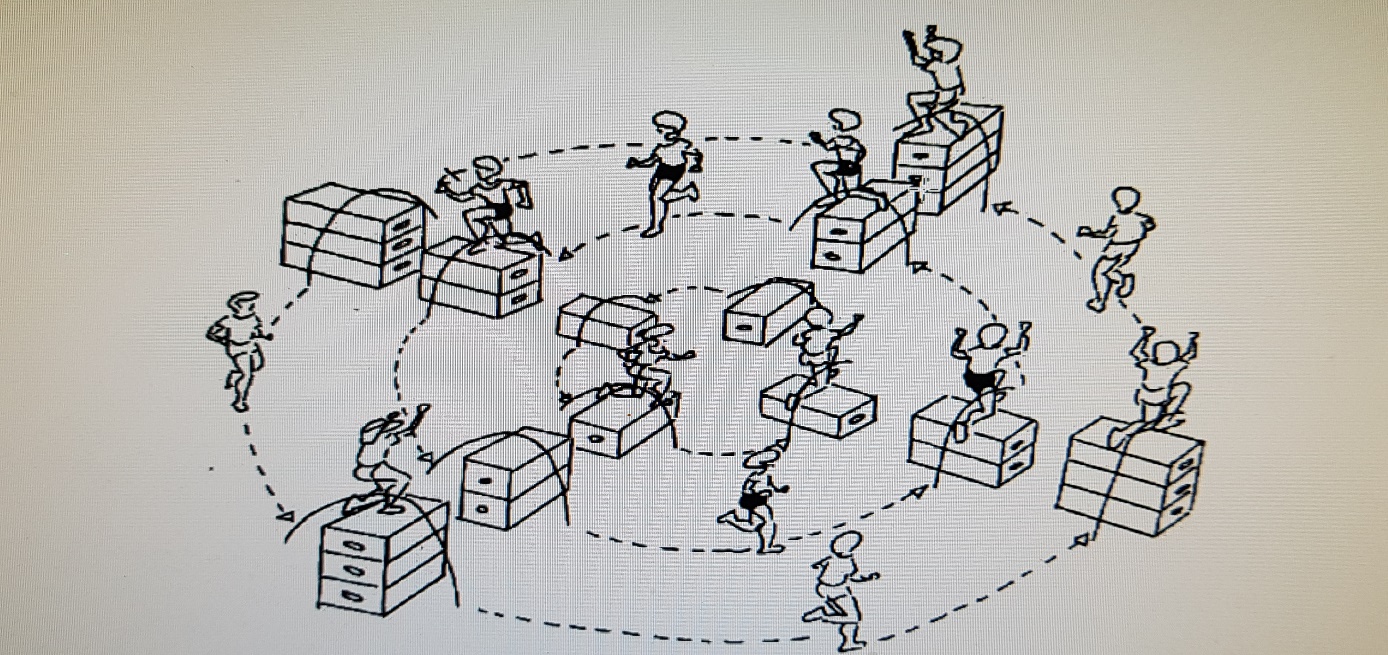 Links https://leichtathletik.de/training/methodik/weitsprung#c4016https://www.sportunterricht.ch/lektion/LSW/lsw36.phphttps://www.mobilesport.ch/assets/lbwp-cdn/mobilesport/files/2011/02/Grundlagen_Leichtathletik_d.pdfhttps://www.sportunterricht.ch/Theorie/LA_Handbuch.pdfVideo:  https://www.youtube.com/watch?v=10xiEXLkR5UTolle Übungen dabei für Kids  https://www.youtube.com/watch?v=qCQ7BcTG4yQhttps://www.youtube.com/watch?v=Rha7jc9idXwhttps://www.youtube.com/watch?v=eDfc23H_r1kSpringen mit Reifen https://www.youtube.com/watch?v=iizFjXxG0Vkhttps://www.youtube.com/watch?v=yPMT6y_EWIQhttps://www.youtube.com/watch?v=-4mKw2Iz0NM